#29KOPERCu29	63.546 VRIJHEIDSBEELD GELEIDINGBLAUW BLOED Het Vrijheidsbeeld   van New York  is bekleed met 80 ton koper.  De groene kleur wordt veroorzaakt door oxidatie.Koper is een uitstekende geleider van elektriciteit.  Het wordt gebruikt in bedrading, elektronica en  bliksemafleiders.Schaaldieren gebruiken kopercomplexen om zuurstof in hun bloed te transporteren, waardoor het een blauwe kleur krijgt.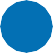 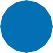 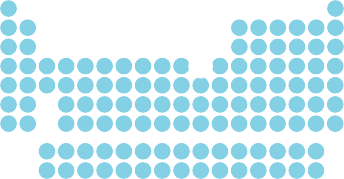 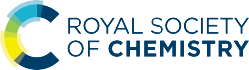 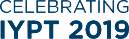 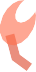 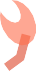 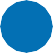 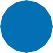 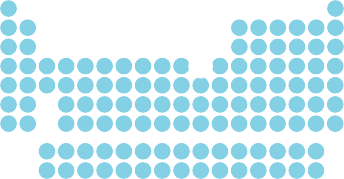 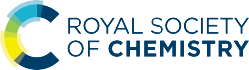 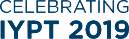 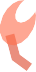 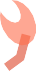 Ci	© 2019 Andy Brunning/Royal Society of Chemistry	#IYPT2019